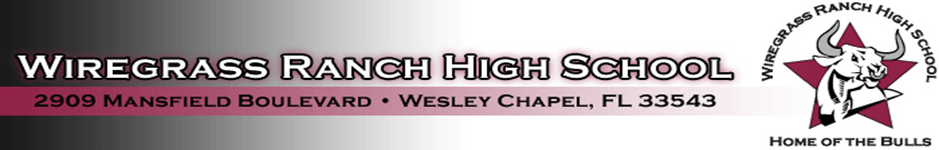 WIREGRASS RANCH HIGH SCHOOL2023 – 2024 EARLY RELEASE DAY BELL SCHEDULE8:10 – 8:41 Period 18:46 – 9:17 Period 29:22 – 9:53 Period 39:58 – 10:29 Period 410:29 – 10:59 A Lunch 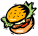 11:04 – 11:59 A Lunch Period 510:59 – 11:29 B Lunch 10:34 – 10:59 B Lunch Period 511:34 – 11:59 B Lunch Period 511:29 – 11:59	C Lunch 10:34 – 11:29 C Lunch Period 512:01 – 12:36 Period 6